Publicado en Córdoba el 26/12/2022 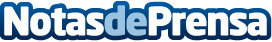 Productos Monti será el patrocinador del Club de Baloncesto MontillaSiempre del lado de la salud y el medio ambiente, en Productos Monti son conscientes de que hay que fomentar unos hábitos de vida saludablesDatos de contacto:Productos Monti+34 957 650 216Nota de prensa publicada en: https://www.notasdeprensa.es/productos-monti-sera-el-patrocinador-del-club Categorias: Básquet Marketing Sociedad Andalucia http://www.notasdeprensa.es